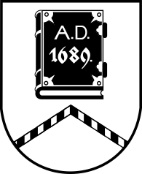 ALŪKSNES NOVADA PAŠVALDĪBAZEMES LIETU KOMISIJASĒDE Nr.2428.06.2023. plkst.10:00Dārza ielā 11, Alūksnē, Alūksnes novadā, 2.stāvs, 216. telpaDarba kārtībā:Par rezerves zemes fondā ieskaitītās zemes vienības, ar kadastra apzīmējumu 3656 009 0168, Jaunalūksnes pagastā, Alūksnes novadā, piekritību pašvaldībai un nostiprināšanu Zemesgrāmatā uz Alūksnes novada pašvaldības vārda.Izziņa par piekrišanu lauksaimniecības zemes [..], Ziemera pagastā, Alūksnes novadā, iegūšanai īpašumā.[..]Sēde 3.jautājumā pasludināta par slēgtu, pamatojoties uz Pašvaldību likuma 27.panta ceturto daļu. Darba kārtība netiek publiskota, jo satur ierobežotas pieejamības informāciju (izskatāmie jautājumi skar fizisku personu privāto dzīvi).Sēdes slēgtajā daļā tiks izskatīts privātpersonas iesniegums par nosacījumu izsniegšanu zemes ierīcības projekta izstrādei.